PUNTILLISMOACTIVIDAD: Decorar el mandala solamente con puntos de diferentes colores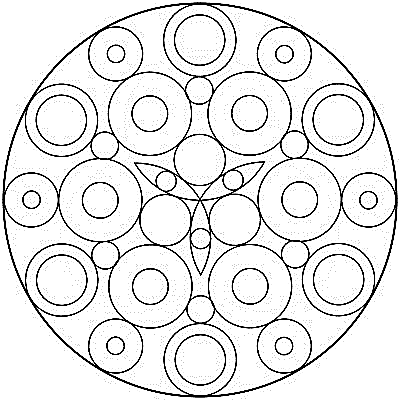 PUNTILLISMOACTIVIDAD: Decorar el mandala solamente con puntos de diferentes colores